How to use Google DocsGoogle Docs is an online word processor that lets you create and format documents and work with other people. See our top five tips for Google Docs.Step 1: Create a documentTo create a new document:On your computer, open the Docs home screen at docs.google.com.In the top left, under "Start a new document," click New.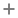 You can also create new documents from the URL docs.google.com/create.Step 2: Edit and formatTo edit a document:On your computer, open a document in Google Docs.To select a word, double-click it or use your cursor to select the text you want to change.Start editing.To undo or redo an action, at the top, click Undo  or Redo .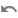 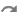 Note: To edit a document on a touchscreen device, like a Pixel Book, double-tap the document to start typing.You can add and edit text, paragraphs, spacing, and more in a document.Format paragraphs or fontAdd a title, heading, or table of contents Step 3: Share & work with othersYou can share files and folders with people and choose whether they can view, edit, or comment on them.